Roteiro de estudos – Educação InfantilSemana de 27 a 30 abril.TURMAS: Berçário   A e BTURMAS: Berçário   A e BProfessoras: Josiane, Jeane, Letícia, Liamara  e Natalia. Professoras: Josiane, Jeane, Letícia, Liamara  e Natalia.  Atividades Orientação de estudosAtividades Atividade do avião: vamos colar bolinhas de papel crepom colorida no avião.Material; cola e papel crepom de várias cores. (Clique duas vezes em cima da imagem abaixo para abrir a atividade)Músicas:https://www.youtube.com/watch?v=S4Gr5RYAHPIhttps://www.youtube.com/watch?v=8j2C40y574AVídeos: Histórias com as vogais . https://www.youtube.com/watch?v=9ceH2nb-4bshttps://www.youtube.com/watch?v=mYam9Dwa40QBrincadeiras: Mamães aproveitem pra brincar com nossos pequenos com objetos coloridos, formas diferenciadas, animais, e vogais. Procure mostrar e nomear o objeto estimulando a fala. 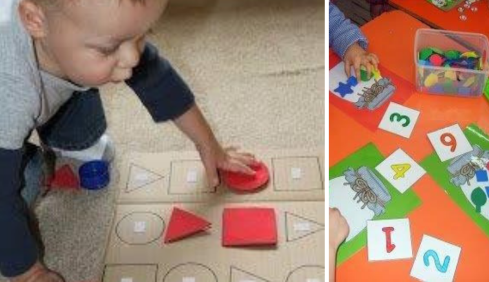 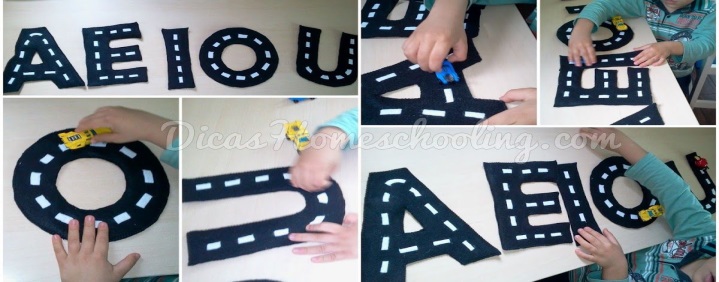 Artes: Pode-se utilizar qualquer legume para fazer esta atividade, neste caso o quiabo foi o escolhido. Basta cortar, colocar na tinta e carimbar no papel. Vai produzir um efeito lindo de flor.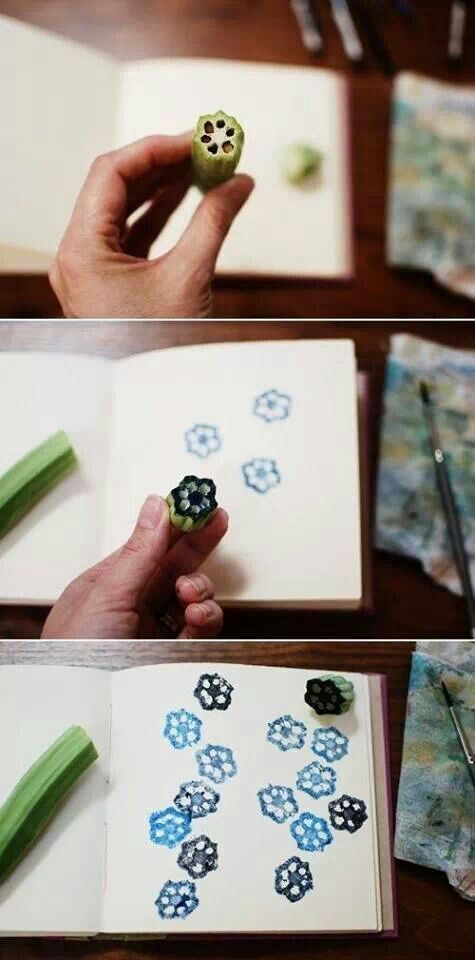 Beijos da profe Liamara (66)9 99401929.Educação Física: Objetivo: Equilíbrio corporal.Material: Lençol ou toalha.Atividade: Colocar a criança no meio do lençol, e na ponta segurar para arrastar a criança pela sala, conforme vai arrastando, fazer movimentos para os lados trabalhando o equilíbrio da criança.Beijos da Profe Letícia (66) 9 96755688.Música:Aprendendo um pouco sobre ritmo https://www.youtube.com/watch?v=or1P_Sncunc&t=3sBeijos da Profe Nati(66) 999891923